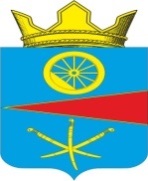 Ростовская областьСобрание депутатов Тацинского сельского поселения_________________________________________________________________________________________________________________________				ПРОЕКТ				РЕШЕНИЕ             июня 2021 года                            №                                        ст. Тацинская		В связи с поступившим заявлением  Собрание  депутатов  РЕШИЛО:1. Внести изменение в решение Собрания депутатов Тацинского сельского поселения от 30.04.2015 года № 108 «Об утверждении списков граждан, погибших в Великой Отечественной войне, для размещения на мемориальной стене»:- в приложении к решению Собрания депутатов добавить строки:«2940. Савенко П.А.»2. Настоящее решение вступает в силу после его официального опубликования (обнародования).3. Контроль за исполнением настоящего решения возложить на постоянную комиссию по социальным вопросам, местному самоуправлению и охране общественного порядка (Левченко Ю.С.).О внесении изменения в решение Собрания депутатов Тацинского сельского поселения от 30.04.2015 года № 108 «Об утверждении списков граждан, погибших в Великой Отечественной войне, для размещения на мемориальной стене»Председатель Собрания депутатов – Глава Тацинского сельского поселения	О.Д. Барская